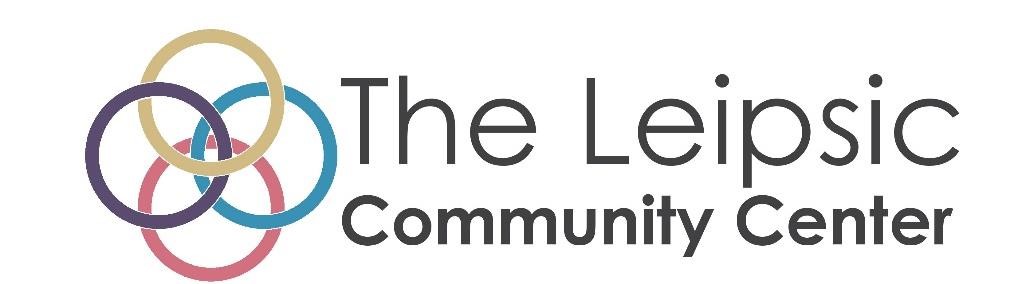 Fall/Winter Craft Show Saturday October 28, 2023 9:00am-2:00pm Vendor Application Please email to: director@theleipsiccenter.org or send to: The Leipsic Community Center    120 E Main St., PO Box 63    Leipsic, Ohio 45856 Business or Organization: ________________________________ Contact Person: ________________________________________ Address: ______________________________________________ City, State_____________________________________________ Phone: ________________________________________________ Email: ________________________________________________             Check box if need access to electricity (there is a $10 additional fee) Description of business__________________________________________________________ _____________________________________________________________________________ _____________________________________________________________________________ __________________________________________________________________________________________________________________________________________________________ Policies and Regulations Each booth space in the gym is 10 x 10. You must supply your own tables. We have chairs available.In the event that all 10 x 10 booths are filled in the gym, additional booth space/sizes will be made available throughout the community center.  Maximum of three 8’ tables allowed in the10’x10’ booths. You will receive a floor plan of the setup area and instructions as to how tables must be arranged. Rent is $35 for a booth. No space is reserved unless payment has been received. There is a $10 additional fee for booths with electricity.You will receive an assigned numbered booth when registered You may set up Friday evening from 5pm-6pm, and/or Saturday morning from 7:00 am to 8:30 am Space is first come/first serve. Deadline to register is October 13, 2023. Categories will be limited to assure a proper balance All pertinent fire codes, laws, ordinances and regulations pertaining to health, fire prevention, and public safety shall be strictly obeyed Insurance, if desired by you, must be obtained at your own cost and expense. The promoter, The Leipsic Community Center, assumes no risk; and by acceptance of this agreement, the exhibitor and associates expressly release the promoter, The Leipsic Community Center, from any and all liability   Exhibitors must notify The Leipsic Community Center in case of cancellation. There is a 50% cancellation fee prior to October 13, 2023 and then no refunds after this date. I certify that I have read this contract and understand and agree to all terms.  Signature_______________________________________         Date________________ 